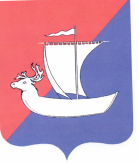 АДМИНИСТРАЦИЯ СЕЛЬСКОГО ПОСЕЛЕНИЯ «ПУСТОЗЕРСКИЙ  СЕЛЬСОВЕТ» ЗАПОЛЯРНОГО РАЙОНА 	НЕНЕЦКОГО АВТОНОМНОГО ОКРУГАП О С Т А Н О В Л Е Н И Еот  26.10.2021   № 105село  Оксино, Ненецкий автономный округО   ПОСЕЛКОВОМ ЗВЕНЕ ОКРУЖНОЙ  ПОДСИСТЕМЫ ЕДИНОЙ ГОСУДАРСТВЕННОЙ СИСТЕМЫ   ПРЕДУПРЕЖЕНИЯ  И ЛИКВИДАЦИИ  ЧРЕЗВЫЧАЙНЫХ  СИТУАЦИЙ   СЕЛЬСКОГО ПОСЕЛЕНИЯ «ПУСТОЗЕРСКИЙ СЕЛЬСОВЕТ» ЗАПОЛЯРНОГО РАЙОНА  НЕНЕЦКОГО АВТОНОМНОГО ОКРУГАВ соответствии с Федеральными законами от 21.12.1994 № 68-ФЗ «О защите населения и территорий от чрезвычайных ситуаций природного и техногенного характера» от 06.10.2003 № 131-ФЗ «Об общих принципах организации местного самоуправления в Российской Федерации», пунктом 5 Положения о единой государственной системе предупреждения и ликвидации чрезвычайных ситуаций, утвержденной Постановлением Правительства Российской Федерации от 30.12.2003 № 794, постановлением Администрации Ненецкого автономного округа от 11.03.2015 № 56-п «Об окружной территориальной подсистеме единой государственной системы предупреждения и ликвидации чрезвычайных ситуаций», Администрация  Сельского поселения  «Пустозерский сельсовет» Заполярного района Ненецкого автономного округа ПОСТАНОВЛЯЕТ:1. Утвердить Положение о поселковом звене окружной подсистемы единой государственной системы предупреждения и ликвидации чрезвычайных ситуаций Сельского поселения  «Пустозерский сельсовет» Заполярного района Ненецкого автономного округа согласно Приложению.2. Настоящее постановление вступает в силу со дня его принятия и подлежит официальному опубликованию.Глава Сельского поселения  «Пустозерский сельсовет» ЗР НАО                                             С.М.МакароваПриложение к постановлениюАдминистрации Сельского поселения«Пустозерский сельсовет» ЗР НАОот  26.10.2021 №105Положение о поселковом звене окружной подсистемы единой государственной системы предупреждения и ликвидации чрезвычайных ситуаций Сельского поселения  «Пустозерский сельсовет» Заполярного района Ненецкого автономного округа 1. Настоящее Положение регламентирует отдельные вопросы функционирования поселкового звена окружной подсистемы единой государственной системы предупреждения и ликвидации чрезвычайных ситуаций Сельского поселения  «Пустозерский сельсовет» Заполярного района Ненецкого автономного округа (далее - поселковое звено РСЧС).2. Поселковое звено РСЧС объединяет органы управления, силы и средства органов местного самоуправления и организаций, функционирующих на территории Сельского поселения  «Пустозерский сельсовет» Заполярного района Ненецкого автономного округа, в полномочия которых входит решение вопросов в области защиты населения и территорий от чрезвычайных ситуаций. Оно осуществляет свою деятельность в целях выполнения задач, предусмотренных Федеральными законами от 21.12.1994 № 68-ФЗ «О защите населения и территорий от чрезвычайных ситуаций природного и техногенного характера».3. Поселковое звено РСЧС является нижестоящей территориальной подсистемой, входящей в состав районного звена окружной территориальной вышестоящей подсистемы предупреждения и ликвидации чрезвычайных ситуаций, и состоит из местного и объектового уровней.4.Основными задачами поселкового звена РСЧС являются:- осуществление подготовки и содержание в готовности необходимых сил и средств для защиты населения и территорий от чрезвычайных ситуаций;- обеспечение своевременного оповещения и информирования населения об угрозе возникновения или о возникновении чрезвычайных ситуаций;- сбор, обработка, обмен и выдача информации в области защиты населения и территорий от чрезвычайных ситуаций;- организация подготовки населения к действиям при чрезвычайных ситуациях;- прогнозирование угрозы возникновения и оценка социально-экономических последствий чрезвычайных ситуаций на территории поселения;- создание резервов финансовых и материальных ресурсов для предупреждения и ликвидации чрезвычайных ситуаций;- осуществление финансирования мероприятий в области защиты населения и территорий от чрезвычайных ситуаций;- ликвидация чрезвычайных ситуаций муниципального характера;- организация и проведение эвакуационных мероприятий в чрезвычайных ситуациях;- осуществление мероприятий по социальной защите населения, пострадавшего в чрезвычайных ситуациях.5. На каждом уровне поселкового звена РСЧС создаются координационные органы, постоянно действующие органы управления, органы повседневного управления, силы и средства, резервы финансовых и материальных ресурсов, системы связи, оповещения и информационного обеспечения.6. Координационными органами являются:- на местном уровне – КЧС и ОПБ Сельского поселения  «Пустозерский сельсовет» Заполярного района Ненецкого автономного округа;- на объектовом уровне – КЧС и ОПБ организаций.7. Образование, реорганизация и упразднение КЧС и ОПБ, указанных в пункте 6 настоящего Положения, определение их компетенции, утверждение руководителей и состава осуществляется соответственно муниципальными правовыми актами Администрации Сельского поселения  «Пустозерский сельсовет» Заполярного района Ненецкого автономного округа  и локальными актами организаций.8. Постоянно действующими органами управления поселкового звена РСЧС являются:- на местном уровне – структурные подразделения органов местного самоуправления или лица, специально уполномоченные решать задачи в области защиты населения и территорий от чрезвычайных ситуаций;- на объектовом уровне - структурные подразделения или работники организаций, уполномоченные решать задачи в области защиты населения и территорий от чрезвычайных ситуаций.Постоянно действующие органы управления осуществляют свою деятельность в порядке, определенном соответствующими положениями о них.9. Органами повседневного управления поселкового звена РСЧС являются:- на местном уровне Администрация Сельского поселения  «Пустозерский сельсовет» Заполярного района Ненецкого автономного округа и ЕДДС Заполярного района;- на объектовом уровне – дежурно-диспетчерские службы организаций (объектов).10. К силам и средствам поселкового звена РСЧС относятся специально подготовленные силы и средства органов местного самоуправления, предприятий, организаций (независимо от форм собственности) и общественных объединений предназначенные и выделяемые (привлекаемые) для предупреждения и ликвидации чрезвычайных ситуаций. Состав сил и средств поселкового звена РСЧС определяется Администрацией Сельского поселения  «Пустозерский сельсовет» Заполярного района Ненецкого автономного округа .12. Привлечение сил и средств поселкового звена РСЧС к ликвидации чрезвычайных ситуаций осуществляется в соответствии с планом действий по предупреждению и ликвидации чрезвычайных ситуаций природного и техногенного характера Сельского поселения  «Пустозерский сельсовет» Заполярного района Ненецкого автономного округа;13. Силы и средства Управления министерства внутренних дел по Ненецкому автономному округу применяются при ликвидации чрезвычайных ситуаций на территории Сельского поселения  «Пустозерский сельсовет» Заполярного района Ненецкого автономного округа в соответствии с задачами, возложенными на них законами и иными нормативными правовыми актами Российской Федерации.14. Готовность к реагированию на чрезвычайные ситуации и проведению работ по их ликвидации определяется в ходе проверок, осуществляемых уполномоченными органами.15. Для ликвидации чрезвычайных ситуаций на уровне поселкового звена РСЧС создаются и используются:- резервный фонд Администрации Сельского поселения  «Пустозерский сельсовет» Заполярного района Ненецкого автономного округа;- резерв материальных ресурсов для ликвидации чрезвычайных ситуаций природного и техногенного характера Сельского поселения  «Пустозерский сельсовет» Заполярного района Ненецкого автономного округа;- резервы финансовых и материальных ресурсов организаций.Финансирование поселкового звена РСЧС осуществляется на каждом уровне за счет средств соответствующего бюджета и средств организаций.Номенклатура и объем резервов материальных ресурсов для ликвидации чрезвычайных ситуаций, а также контроль за их созданием, хранением, использованием и восполнением устанавливаются создающим их органом.16. Проведение мероприятий по предупреждению и ликвидации чрезвычайных ситуаций в рамках поселкового звена РСЧС осуществляется на основе плана действий по предупреждению и ликвидации чрезвычайных ситуаций Сельского поселения  «Пустозерский сельсовет» Заполярного района Ненецкого автономного округа, планов действий по предупреждению и ликвидации чрезвычайных ситуаций организаций.17. При отсутствии угрозы возникновения чрезвычайных ситуаций на объектах, территориях или акваториях органы управления и силы поселкового звена РСЧС функционируют в режиме повседневной деятельности.Распоряжением Администрации Сельского поселения  «Пустозерский сельсовет» Заполярного района Ненецкого автономного округа, для соответствующих органов управления и сил поселкового звена РСЧС может устанавливаться один из следующих режимов функционирования:- режим повышенной готовности – при угрозе возникновения чрезвычайных ситуаций;- режим чрезвычайной ситуации – при возникновении и ликвидации чрезвычайных ситуаций.18. В правовых актах, указанных в пункте 17 настоящего Положения, о введении для соответствующих органов управления и сил режима повышенной готовности или режима чрезвычайной ситуации определяются:- обстоятельства, послужившие основанием для введения режима повышенной готовности или режима чрезвычайной ситуации;- границы территории, на которой может возникнуть чрезвычайная ситуация, или границы зоны чрезвычайной ситуации;- силы и средства, привлекаемые к проведению мероприятий по предупреждению и ликвидации чрезвычайной ситуации;- перечень мер по обеспечению защиты населения от чрезвычайной ситуации или организации работ по ее ликвидации;- должностные лица, ответственные за осуществление мероприятий по предупреждению чрезвычайной ситуации, или руководитель ликвидации чрезвычайной ситуации.Глава Сельского поселения  «Пустозерский сельсовет» Заполярного района Ненецкого автономного округа, с использованием систем связи и оповещения информируют население о введении на конкретной территории соответствующих режимов функционирования органов управления и сил единой системы, а также мерах по обеспечению безопасности населения.19. При устранении обстоятельств, послуживших основанием для введения на соответствующих территориях режима повышенной готовности или режима чрезвычайной ситуации, глава Сельского поселения  «Пустозерский сельсовет» Заполярного района Ненецкого автономного округа отменяет установленные режимы функционирования соответствующих органов управления и сил поселкового звена РСЧС.20. При угрозе возникновения или возникновении межмуниципальных, региональных, межрегиональных и федеральных чрезвычайных ситуаций режимы функционирования органов управления и сил поселкового звена РСЧС могут устанавливаться решениями, КЧС и ОПБ Ненецкого автономного округа, Правительственной КЧС и ОПБ.21. При введении режима чрезвычайного положения по обстоятельствам, предусмотренным в пункте «а» статьи 3 Федерального конституционного закона «О чрезвычайном положении», для органов управления и сил поселкового звена РСЧС устанавливается режим повышенной готовности, а при введении режима чрезвычайного положения по обстоятельствам, предусмотренным в пункте «б» указанной статьи, – режим чрезвычайной ситуации.22. Ликвидация чрезвычайных ситуаций осуществляется в соответствии со следующей установленной постановлением Правительства Российской Федерации № 304 от 21.05.2007 классификацией чрезвычайных ситуаций:- локального характера – силами и средствами предприятия (организации);- муниципального характера – силами и средствами органов местного самоуправления;- межмуниципального характера – силами и средствами двух и более муниципальных образований, оказавшихся в зоне чрезвычайной ситуации;- регионального характера – силами и средствами органов местного самоуправления, органов исполнительной власти субъектов Российской Федерации, оказавшихся в зоне чрезвычайной ситуации;- межрегионального и федерального характера–силами и средствами органов исполнительной власти субъектов Российской Федерации, оказавшихся в зоне чрезвычайной ситуации.При недостаточности указанных сил и средств в установленном порядке привлекаются силы и средства федеральных органов исполнительной власти.23. При введении режима повышенной готовности или чрезвычайной ситуации в зависимости от факторов, влияющих на безопасность жизнедеятельности населения и требующих принятия дополнительных мер по защите населения и территорий от чрезвычайной ситуации, для поселкового звена РСЧС уполномоченными органами устанавливается один из следующих уровней реагирования на чрезвычайную ситуацию:- объектовый уровень реагирования;- местный уровень реагирования;24. Руководство силами и средствами, привлеченными к ликвидации чрезвычайных ситуаций, и организацию их взаимодействия осуществляют руководители ликвидации чрезвычайных ситуаций.Руководители ликвидации чрезвычайных ситуаций по согласованию с главой Сельского поселения  «Пустозерский сельсовет» Заполярного района Ненецкого автономного округа  и руководителями организаций, на территориях которых возникла чрезвычайная ситуация, устанавливают границы зоны чрезвычайной ситуации, порядок и особенности действий по ее локализации.Решения руководителей ликвидации чрезвычайных ситуаций являются обязательными для всех граждан и организаций, находящихся в зоне чрезвычайной ситуации, если иное не предусмотрено законодательством Российской Федерации.25. Финансовое обеспечение функционирования поселкового звена РСЧС и мероприятий по предупреждению и ликвидации чрезвычайных ситуаций осуществляется за счет средств соответствующих бюджетов и собственников (пользователей) имущества в соответствии с законодательством Российской Федерации.Организации всех форм собственности участвуют в ликвидации чрезвычайных ситуаций на территории Сельского поселения  «Пустозерский сельсовет» Заполярного района Ненецкого автономного округа за счет собственных средств.Резерв Сельского поселения  «Пустозерский сельсовет» Заполярного района Ненецкого автономного округа  создается за счет средств бюджетов Заполярного района и поселения.26.Порядок организации и осуществления работ по профилактике пожаров и непосредственному их тушению, а также проведения аварийно-спасательных работ, возложенных на пожарную охрану, определяется законодательными и иными нормативными правовыми актами в области пожарной безопасности, в том числе техническими регламентами.27. Тушение пожаров в лесах осуществляется в соответствии с законодательством Российской Федерации.______________